Shropshire Hate Crime / Incident Reporting FormNot all hate incidents are classified as criminal offences, but if the incident does qualify, it will be considered as a hate crime. Hate crime, and incidents, are motivated by hate of a personal characteristic or perception. Hate incidents are recorded based on five personal characteristics that are:•	Disability – this also includes people with physical impairments, learning disabilities and/or mental and emotional distress•	Gender identity•	Race/ethnicity•	Religion or belief - this also includes places of worship•	Sexual orientationHate crime and incidents can take many forms including:•	Physical attacks – such as a physical assault, on the victim or his/her family or carer, damage to property or pets, offensive graffiti and arson•	Threat or attack – including offensive letters, abusive or obscene telephone calls, groups hanging around to intimidate and unfounded malicious complaints•	Verbal abuse or insults – offensive leaflets and posters, abusive gestures, dumping of rubbish outside of homes or through letterboxes and bullying at school or the workplace.All hate incidents should be reported. If a person has been the victim of, or witnessed a hate incident, they should report it as a hate incident. When hate incidents become criminal offences, they are known as hate crimes. A criminal offence is something that breaks the law of the land. Examples of hate crimes are:•	assaults•	criminal damage•	harassment•	murder•	sexual assault•	theft•	fraud•	burglary•	hate mail (Malicious Communications Act 1988)•	causing harassment, alarm or distress (Public Order Act 1986).In Shropshire, agencies and organisations tackle Hate Crime and Hate Incidents through partnership working. People can report hate incidents either by directly contacting the police or by completing the Shropshire Hate Crime / Incident Reporting Form. This is part of a countywide approach that supports third party reporting. This is when a victim of a Hate Crime or Hate Incident or a witness prefers not to report it directly to the police, but still wants action to be taken and reports it to a non-police organisation. Any information gathered from these reports helps agencies and organisations establish whether there are spikes in hate incidents and crimes or whether specific groups or areas are suffering from more incidents than others. Even if there is no requirement for the incident to be investigated it allows agencies and organisations to assess the number of incidents that are occurring and where. 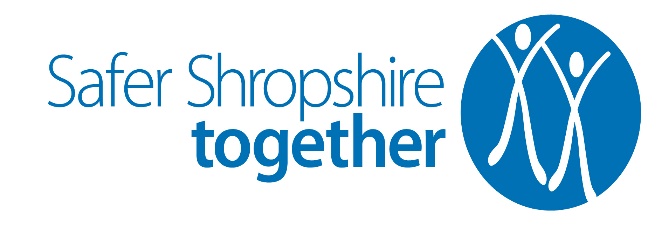 Section A:  About the Incident Are you a victim / witness or third party? Victim                        Witness                          Third PartySection B:  Tell us about the incident; giving us as much detail as possible (please use a separate sheet if necessary):	What do you think motivated this incident? (Please tick the appropriate box(es)   Age                  Alternative Lifestyle         Alternative Culture             Disability          Domestic abuse                   Sex          Homophobia (sexual orientation)                 Racism                                     Transphobia (gender)          Other (Please describe below) When did the incident take place?Time			     Day 			   Date  				Where did it happen?Street nameArea, village or town Postcode (N/K if not known)         Were there any injuries? Yes (If ‘yes’ please give details)		   NoWas any property lost or damaged?  Yes (If ‘yes’ please give details)                      No 	IF YOU ARE THE VICTIM OF A HATE CRIME / INCIDENT PLEASE COMPLETE SECTION C AND SECTION D. IF YOU ARE A WITNESS OR REPORTING ON BEHALF OF SOMEONE PLEASE COMPLETE SECTION C; SECTION D AND SECTION E. Section C:  The VictimName   				                                 Gender 	     Age 		Address	Post Code 			      Telephone 				To help us to deal with Hate Incidents correctly, please tick one of the following: Religion/belief			              			Sexual orientation 	 Buddhist	 Rastafarian	 Don’t know		 Bisexual Christian	 Sikh						 Gay / Lesbian Hindu	 Other						 Heterosexual	 Jewish	 No religion					 Prefer not to say Muslim	 Prefer not to say				            Don’t knowEthnicity				 White British	 White & Black Caribbean	   White & Black African	 White Irish	 Pakistani		                         White & Asian	 Bangladeshi	 Chinese                                       Black Caribbean Indian                   Black African	 Any Other White Background (Please state) ------------------------------	 Any other black background (Please state) --------------------------------				 Any other mixed background (Please state) ------------------------------- Prefer not to say  Don’t knowAre you from a Gypsy or Traveller community?  Yes		 No		 Prefer not to say 	 Don’t knowDisability – please describe			                       Don’t know Section D:  About the offender(s)Name (If known)					  	Address (If known) 					       			Gender:											 Male      	 Female							Age (if known): Can you give a description? (Consider height, ethnicity, build and clothing).Section E:  Personal details of person reporting (witness or third party) 	Name 			     		 	           Telephone 		Address 							   Post Code 														E-mail												             How would you prefer to be contacted? 							Section F:  What Next? Do you or the person reporting the incident / crime want the Police to investigate?  Yes                                              NoIf the Police are notified of this incident / crime, do you consent to the sharing of Personal Information? Yes			 NoThe police will want to collect evidence i.e. photograph any injuries the victim has; look for fingerprints left by the offender or swab any areas where the suspect has touched. If you have any evidence, which may be of use to the police then please ring them and tell them immediately by dialling 101. Visual Evidence for Victims is also available through Victim Support if required.Agencies can share depersonalised information without your consent in order to assess the levels of Hate Crime in Shropshire.AuthorisationSignature                                                                                DateCompleted forms should be sent to: Safer CommunitiesCommunity Safety and Health ProtectionRoom 4S 120, 4th Floor, Public Health, Shropshire Council, Shirehall, Abbey Foregate, Shrewsbury, SY2 6NDAlternatively, email: CommunitySafety@shropshire.gov.uk